คณะวิทยาการเรียนรู้และศึกษาศาสตร์ มหาวิทยาลัยธรรมศาสตร์ใบขออนุมัติปฏิบัติงานนอกเวลาราชการ-----------------------------------------------           วันที่............................................................	 หน่วยงาน คณะวิทยาการเรียนรู้และศึกษาศาสตร์ มหาวิทยาลัยธรรมศาสตร์	เรียน 	คณบดี (ผ่านรองคณบดีฝ่ายบริหารและเครือข่ายสัมพันธ์)				ด้วยหน่วย............................................................งาน............................................................ คณะวิทยาการเรียนรู้และศึกษาศาสตร์ ขออนุมัติตัวบุคคลเพื่อปฏิบัติงานนอกเวลาราชการ ในวันที่.......................................................................เพื่อ.......................................................................................................................................................................................... โดยเบิกค่าตอบแทนปฏิบัติงานนอกเวลาราชการได้ตามระเบียบ ดังนี้ งบประมาณการขอเบิก ⬜ งบอุดหนุน 20 (...................................................) ⬜ งบรายได้ คณะ/ร.ร.สาธิต/โครงการ/หลักสูตร 30 (..................................................) ถ้ามี ⬜ งบกองทุน 40 (.................................................) ⬜ งบอื่นๆ 50 (.......................................................)เป็นจำนวนเงิน ........................บาท ตัวอักษร (..................................................)      (.........................................)ตำแหน่ง............................................                ผู้ขออนุมัติหมายเหตุ : ใช้เป็นหลักฐานแนบขออนุมัติงบประมาณและขอซื้อขอจ้างในระบบทุกครั้งบัญชีลงเวลาการปฏิบัติงานนอกเวลาราชการหน่วยงาน คณะวิทยาการเรียนรู้และศึกษาศาสตร์ มหาวิทยาลัยธรรมศาสตร์รวมจ่ายเงินทั้งสิ้น (ตัวอักษร).................................................................................ขอรับรองว่า ผู้มีรายชื่อข้างต้นปฏิบัติงานนอกเวลาจริง                                                                                                                                                  บันทึกข้อความ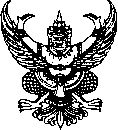 ส่วนราชการ คณะวิทยาการเรียนรู้และศึกษาศาสตร์ งาน.................................. โทร. .........................                                   ที่   อว 67.39(1)/-	          วันที่.................................................    เรื่อง  รายงานผลปฏิบัติงานนอกเวลาราชการเรียน	คณบดี (ผ่านรองคณบดีฝ่ายบริหารและเครือข่ายสัมพันธ์)ตามที่ได้รับอนุมัติให้ปฏิบัติงานนอกเวลาราชการตามหมายเลขผูกพันงบประมาณ BR.............................. เลขที่ขอซื้อขอจ้างเลขที่ WPR............................................. ในวันที่.............................................เพื่อเป็นค่าตอบแทนปฏิบัติงานนอกเวลาราชการ............................................................................................................................................. นั้นบัดนี้ การปฏิบัติงานดังกล่าวได้เสร็จสิ้นแล้ว ขอรายงานผลการปฏิบัติงานนอกเวลา โดยมีผู้มาปฏิบัติงาน  ดังนี้จึงเรียนมาเพื่อโปรดพิจารณาอนุมัติเบิกจ่ายเงินค่าตอบแทนปฏิบัติงานนอกเวลาราชการ รวมจำนวนเงินทั้งสิ้น .................. บาท (......................................................)                									(...........................................) 								 ตำแหน่ง................................................... ลำดับที่ชื่อ - สกุลวัน/เดือน/ปีเวลางานที่ปฏิบัติ1234เรียน  เลขานุการคณะเพื่อโปรดนำเสนอรองคณบดีฝ่ายบริหารฯ พิจารณา...........................................หัวหน้างาน.........../.............../..............เรียน  รองคณบดีฝ่ายบริหารฯเพื่อโปรดนำเสนอคณบดีพิจารณาอนุมัติ...........................................เลขานุการคณะ.........../.............../..............เรียน  คณบดีเพื่อโปรดพิจารณาอนุมัติ...........................................รองคณบดีฝ่ายบริหารฯ.........../.............../..............คำสั่ง อนุมัติ   ไม่อนุมัติ...........................................คณบดี.........../.............../..............ลำดับว.ด.ป.ชื่อ – นามสกุลลายมือชื่อเวลามาลายมือชื่อเวลากลับจำนวนเงินผู้รับเงินว.ด.ป.รับเงินลงชื่อ.................................................... ผู้รับรองการปฎิบัติงานลงชื่อ......................................................................ผู้จ่ายเงิน     (......................................................)(.......................................................)         หัวหน้างาน/หัวหน้าโครงการนักวิชาการเงินและบัญชีปฎิบัติการลำดับที่ชื่อ – สกุลลักษณะงานที่ปฏิบัติงานปริมาณ1234เรียน  เลขานุการคณะเพื่อโปรดนำเสนอรองคณบดีฝ่ายบริหารฯ พิจารณา...........................................หัวหน้างาน.........../.............../..............เรียน  รองคณบดีฝ่ายบริหารฯเพื่อโปรดนำเสนอคณบดีพิจารณาอนุมัติ...........................................เลขานุการคณะ.........../.............../..............เรียน  คณบดีเพื่อโปรดพิจารณาอนุมัติ...........................................รองคณบดีฝ่ายบริหารฯ.........../.............../..............คำสั่ง อนุมัติ   ไม่อนุมัติ...........................................คณบดี.........../.............../..............